Підстава: пункт 4-1 постанови Кабінету Міністрів України від 11 жовтня 2016 р. № 710 «Про ефективне використання державних коштів» Обґрунтування на виконання вимог Постанови КМУ від 11.10.2016 № 710:Враховуючи зазначене, замовник прийняв рішення стосовно застосування таких технічних та якісних характеристик предмета закупівлі: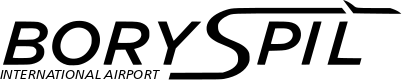 ДЕРЖАВНЕ ПІДПРИЄМСТВО«МІЖНАРОДНИЙ АЕРОПОРТ «БОРИСПІЛЬ» 08300, Україна, Київська обл., Бориспільський район, село Гора, вулиця Бориспіль-7, код 20572069, юридична особа/ суб'єкт господарювання, який здійснює діяльність в окремих сферах господарювання, зазначених у п. 4 ч.1 ст. 2 Закону України «Про публічні закупівлі»Обґрунтування технічних та якісних характеристик предмета закупівлі та очікуваної вартості предмета закупівліОбґрунтування технічних та якісних характеристик предмета закупівлі та очікуваної вартості предмета закупівліПункт КошторисуНазва предмета закупівлі із зазначенням коду за Єдиним закупівельним словникомОчікувана вартість предмета закупівлі згідно річного плану закупівельОчікувана вартість предмета закупівлі згідно ОГОЛОШЕННЯ про проведення відкритих торгівІдентифікатор процедури закупівлі32.01 (2023)Складання проекту на розробку родовища (технологічної схеми) питних підземних вод ділянки Бориспільська-2 Бориспільського родовища свердловини №№ 2190(1а), 7(3000), 9(3001), 5«П», 950(7), 2205(8), 2204(9), код ДК 021:2015 - 76470000-8 - Послуги з випробування свердловин300 000,00 грн. з ПДВ250 000,00грн. без ПДВ UA-2023-04-26-003447-a1Обґрунтування технічних та якісних характеристик предмета закупівліПослуги надаються відповідно до вимог законодавства України, в тому числі:- Кодексу України «Про надра»;- Закону України «Про охорону навколишнього природного середовища»;- Водного Кодексу України.2Обґрунтування очікуваної вартості предмета закупівліВизначення очікуваної вартості предмета закупівлі обумовлено статистичним аналізом загальнодоступної інформації про ціну предмета закупівлі на підставі затвердженої центральним органом виконавчої влади, що забезпечує формування та реалізує державну політику у сфері публічних закупівель, примірної методики визначення очікуваної вартості предмета закупівлі, затвердженої наказом Міністерства розвитку економіки, торгівлі та сільського господарства України від 18.02.2020 № 275. При цьому розрахунок очікуваної вартості проводився згідно з аналізом цін ВИКОНАВЦІВ ПОСЛУГ на дату формування очікуваної вартості предмета закупівлі.3Інша інформаціяНа виконання п. 3.6, п. 5.3.3. Угоди про умови користування надрами № 6596 від 10.12.2021 та п. 2 додатку 2 до цієї угоди «Програми робіт з видобування корисних копалин» та на виконання п.5 «Особливих умов» Спеціального дозволу користування надрами № 6596 від 10.12.2021, які знаходяться на офіційному сайті Державної служби геології та надр України за посиланням https://www.geo.gov.ua/.Очікувана  вартість предмета закупівлі визначена за найменшою комерційною пропозицією.№ п/пНайменування ПослугиОдиницявиміруКількістьТехнічні та якісні характеристики предмета закупівлі(Технічна специфікація)1Складання проекту на розробку родовища(технологічної схеми) питних підземних вод ділянки  Бориспільська-2 Бориспільського родовища свердловини№№ 2190(1а), 7(3000), 9(3001), 5«П», 950(7), 2205(8), 2204(9)Послуга1Послуга надається етапами.I ЕТАП: Підготовка проекту. II ЕТАП:  1) Супровід погодження проекту в територіальному відділенні Держпраці України та іншими установами згідно діючого законодавства на момент погодження. 2) Безоплатне усунення зауважень до проекту. 3) Отримання позитивного висновку Державної служби геології та надр України. 